Karta nr 2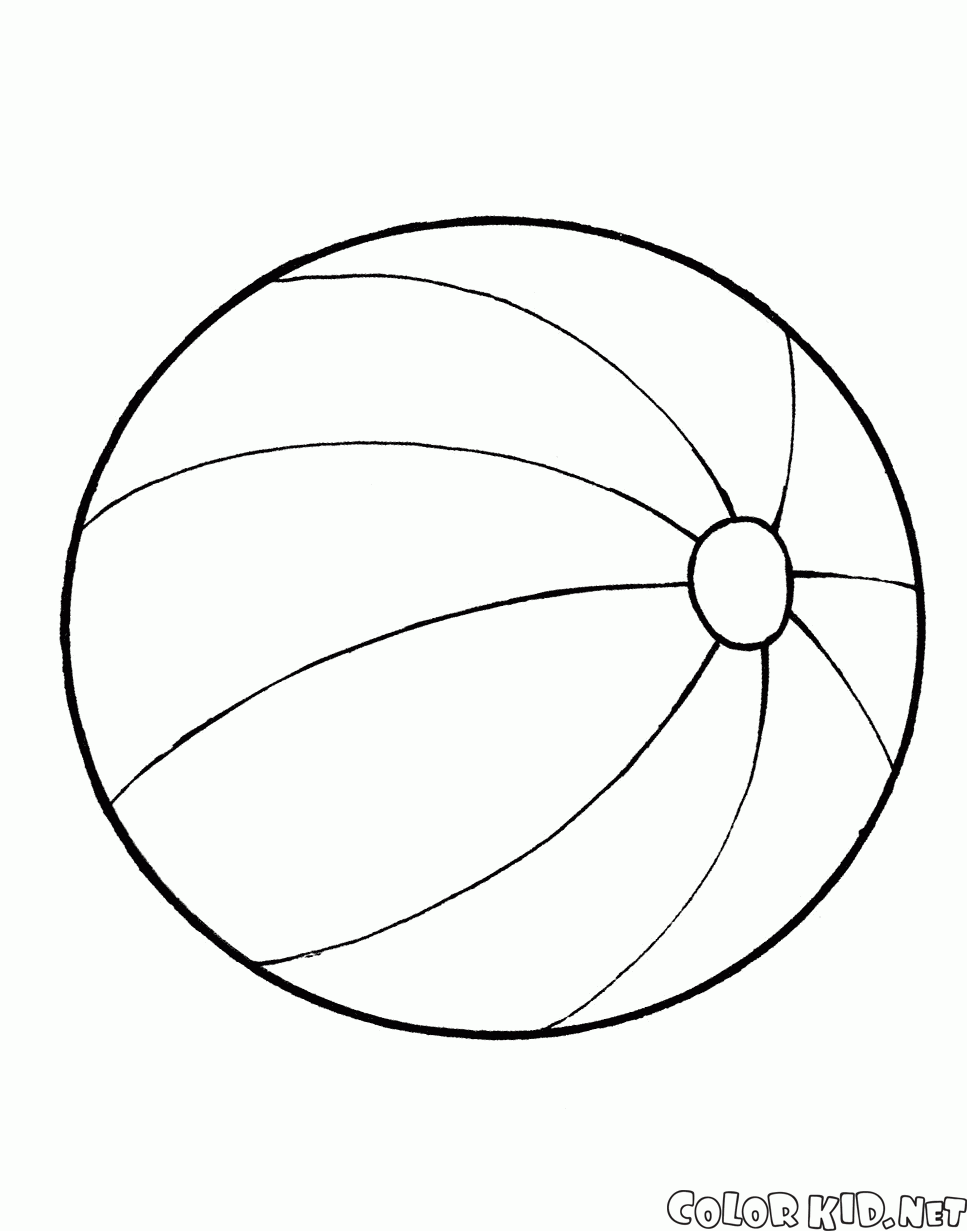 